II. Обеспечение выполнения задач и функций		1. Противодействие коррупции2. Информационное обеспечение деятельности3. Профилактическая и методическая работа4. Проведение конференций, сборов, семинаров5. Профессиональная подготовка6. Кадровая работа7. Финансовое обеспечение деятельности8. Материально-техническое обеспечение деятельности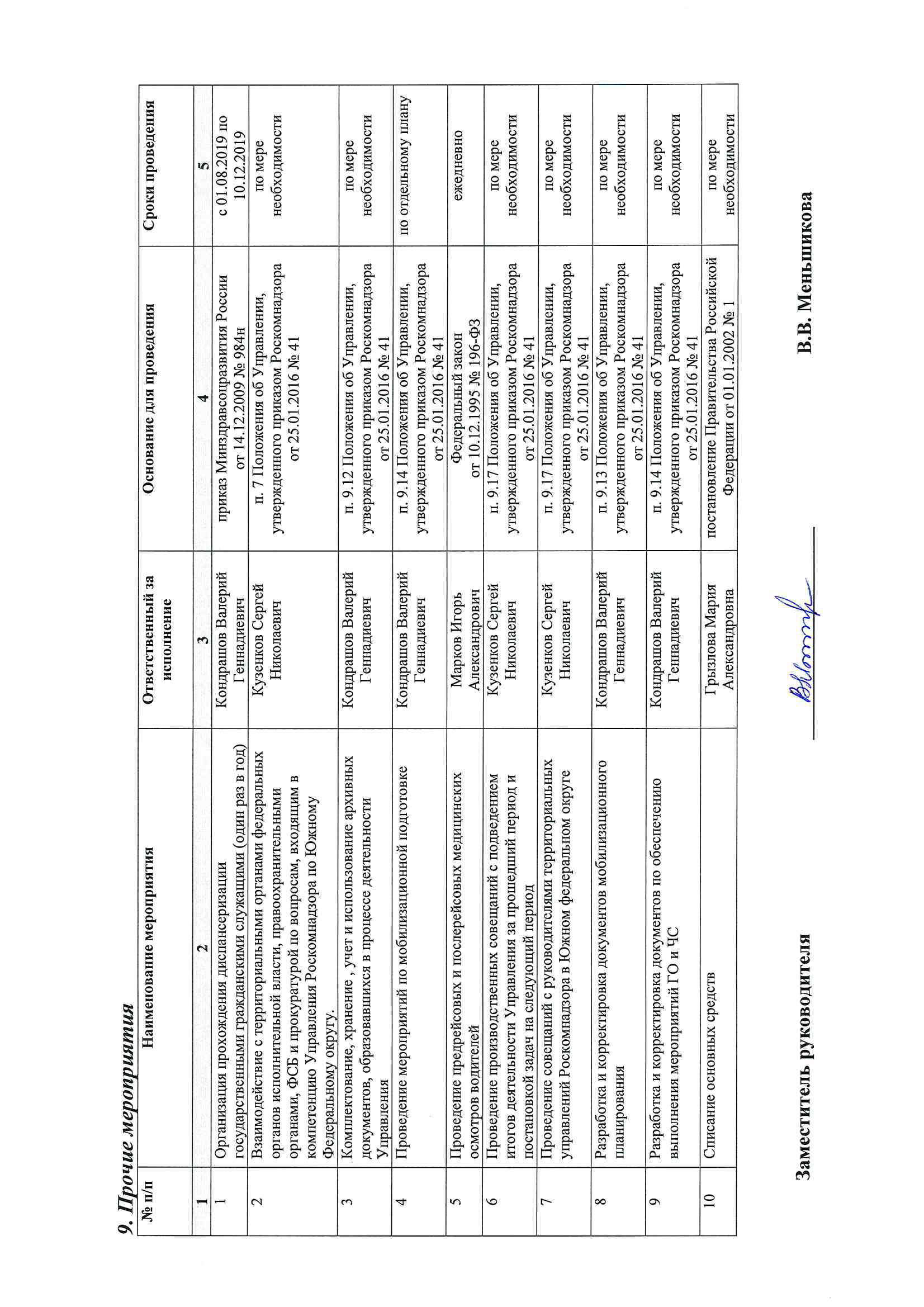 № п/пНаименование мероприятияОтветственный за исполнениеКто привлекаетсяСроки выполненияСроки выполненияСроки выполненияСроки выполненияСроки выполненияСроки выполненияСроки выполненияСроки выполненияСроки выполненияСроки выполненияСроки выполненияСроки выполнения№ п/пНаименование мероприятияОтветственный за исполнениеКто привлекаетсяI кварталI кварталI кварталII кварталII кварталII кварталIII кварталIII кварталIII кварталIV кварталIV кварталIV квартал№ п/пНаименование мероприятияОтветственный за исполнениеКто привлекаетсяянвфевмартапрмайиюньиюльавгсентоктноядек123456789101112131415161Организация предоставления  госслужащими  и гражданами, претендующими на замещение должностей государственной гражданской службы сведений о доходах, расходах, об имуществе и обязательствах имущественного характера на себя и членов своих семейКозлова Ольга ГеоргиевнаОГСКиПОс 14.01.2019 по 30.04.2019с 14.01.2019 по 30.04.2019с 14.01.2019 по 30.04.2019с 14.01.2019 по 30.04.2019с 14.01.2019 по 30.04.2019с 14.01.2019 по 30.04.2019с 14.01.2019 по 30.04.2019с 14.01.2019 по 30.04.2019с 14.01.2019 по 30.04.2019с 14.01.2019 по 30.04.2019с 14.01.2019 по 30.04.2019с 14.01.2019 по 30.04.20192Анализ представленных сведений о доходах, расходах, об имуществе и обязательствах имущественного характера, предоставляемых гос. гражданскими служащими и гражданами, претендующими на замещение вакантных должностей гос. гражданской службы на предмет их достоверности и полноты, а при наличии оснований проведение проверочных мероприятийКозлова Ольга ГеоргиевнаОГСКиПОс 03.06.2019 по 01.11.2019с 03.06.2019 по 01.11.2019с 03.06.2019 по 01.11.2019с 03.06.2019 по 01.11.2019с 03.06.2019 по 01.11.2019с 03.06.2019 по 01.11.2019с 03.06.2019 по 01.11.2019с 03.06.2019 по 01.11.2019с 03.06.2019 по 01.11.2019с 03.06.2019 по 01.11.2019с 03.06.2019 по 01.11.2019с 03.06.2019 по 01.11.20193Организация заседаний Комиссии по соблюдению требований к служебному поведению государственных гражданских служащих Управления и урегулированию конфликта интересовКозлова Ольга ГеоргиевнаОГСКиПОпри наличии основанийпри наличии основанийпри наличии основанийпри наличии основанийпри наличии основанийпри наличии основанийпри наличии основанийпри наличии основанийпри наличии основанийпри наличии основанийпри наличии основанийпри наличии оснований4Организация и проведение мероприятий по противодействию коррупции в Управлении Роскомнадзора по Южному федеральному округуКузенков Сергей НиколаевичОАО, ОГСКиПО, ОФОБУВ соответствии с Планом противодействия коррупции Федеральной службы по надзору в сфере связи, информационных технологий и массовых коммуникаций на 2018-2020 гг.В соответствии с Планом противодействия коррупции Федеральной службы по надзору в сфере связи, информационных технологий и массовых коммуникаций на 2018-2020 гг.В соответствии с Планом противодействия коррупции Федеральной службы по надзору в сфере связи, информационных технологий и массовых коммуникаций на 2018-2020 гг.В соответствии с Планом противодействия коррупции Федеральной службы по надзору в сфере связи, информационных технологий и массовых коммуникаций на 2018-2020 гг.В соответствии с Планом противодействия коррупции Федеральной службы по надзору в сфере связи, информационных технологий и массовых коммуникаций на 2018-2020 гг.В соответствии с Планом противодействия коррупции Федеральной службы по надзору в сфере связи, информационных технологий и массовых коммуникаций на 2018-2020 гг.В соответствии с Планом противодействия коррупции Федеральной службы по надзору в сфере связи, информационных технологий и массовых коммуникаций на 2018-2020 гг.В соответствии с Планом противодействия коррупции Федеральной службы по надзору в сфере связи, информационных технологий и массовых коммуникаций на 2018-2020 гг.В соответствии с Планом противодействия коррупции Федеральной службы по надзору в сфере связи, информационных технологий и массовых коммуникаций на 2018-2020 гг.В соответствии с Планом противодействия коррупции Федеральной службы по надзору в сфере связи, информационных технологий и массовых коммуникаций на 2018-2020 гг.В соответствии с Планом противодействия коррупции Федеральной службы по надзору в сфере связи, информационных технологий и массовых коммуникаций на 2018-2020 гг.В соответствии с Планом противодействия коррупции Федеральной службы по надзору в сфере связи, информационных технологий и массовых коммуникаций на 2018-2020 гг.№ п/пНаименование мероприятияОтветственный за исполнениеКто привлекаетсяСроки проведения123451Размещение на сайтах органов исполнительной власти Краснодарского края и Республики Адыгея, органов местного самоуправления информации о необходимости уведомления уполномоченного органа об обработке персональных данных, со ссылкой на электронную форму заполнения Уведомления на сайтах Роскомнадзора и Управления Роскомнадзора по Южному федеральному округу и на портале персональных данныхРахвалов Алексей ЮрьевичОЗПДиНСИТ, ТОРАежемесячно2Администрирование и ведение баз данных Единой информационной системы РоскомнадзораШавкута Антон ЮрьевичОЗПДиНСИТ, ОКСМК, ОНСПС, ОНССЦВ, СТО, ТОРАпостоянно, по мере поступления информации3Администрирование и конфигурирование БД "1С:Зарплата и кадры", "1С:Бухгалтерия"Шавкута Антон ЮрьевичОФОБУпостоянно, по мере поступления информации4Администрирование локальных сетей УправленияШавкута Антон ЮрьевичОЗПДиНСИТпростоянно5Администрирование прокси-сервера и учет Интернет трафикаШавкута Антон ЮрьевичОЗПДиНСИТпостоянно6Выполнение комплекса мероприятий по информационной защите, контроль антивирусной безопасности и сопровождение антивирусных программ, обновление антивирусных базШавкута Антон ЮрьевичОЗПДиНСИТпостоянно7Выступления и интервью в СМИ руководителя управления, иных уполномоченных должностных лиц по вопросам деятельности территориального органаРахвалов Алексей ЮрьевичОКСМКпо мере поступления запросов8Информирование через СМИ об изменениях в законодательстве, нормативных правовых актах по вопросам, входящим в компетенцию Роскомнадзора в целом и территориального органа в частностиРахвалов Алексей ЮрьевичОКСМКв течение 3-х рабочих дней с момента изменения исходной информации9Обновление базы данных "Гарант"Шавкута Антон ЮрьевичОЗПДиНСИТсреда и четверг10Обновление информации справочного характера на стендах в вестибюле Управления (в том числе почтовый адрес, адрес электронной почты, номера телефонов для справок, номера телефонов по работе с обращениями граждан, фамилии, имена и отчества руководителя управления, заместителей руководителя, график приема граждан, порядок регистрации СМИ, РЭС и ВЧУ и выдаче других разрешительных документов, порядок уведомления об обработке персональных данных)Рахвалов Алексей ЮрьевичОАО, ОАиКДТУ, ОГСКиПО, ОЗПДиНСИТ, ОКСМК, ОНСПС, ОНССЦВ, ОНСЭС , ОФОБУ, СТО, ТОРАв течение 3-х рабочих дней с момента изменения исходной информации11Обновление на Интернет-странице Управления Роскомнадзора по Южному федеральному округу официального Интернет-сайта Роскомнадзора информационных материалов справочного характера, в том числе: - о структуре Управления, сведений о задачах и функциях его структурных подразделений, справочных телефонов, адресных реквизитов (почтовый адрес, адрес электронной почты и др.); - телефоны и контактная информация сотрудников, ответственных за работу с обращениями гражданРахвалов Алексей ЮрьевичОАО, ОГСКиПО, ОЗПДиНСИТ, ОКСМК, ОФОБУв течение 5-ти рабочих дней с момента изменения исходной информации12Подготовка информационных материалов для СМИ, в том числе объявлений по вопросам деятельности Управления Роскомнадзора по Южному федеральному округуРахвалов Алексей ЮрьевичОГСКиПО, ОКСМКв течение 3-х рабочих дней с момента совершения события, информация о котором заслуживает широкого освещения13Предоставление наиболее значимой информации, публикуемой на Интернет-странице Управления, для размещения на официальном Интернет-сайте РоскомнадзораРахвалов Алексей ЮрьевичОГСКиПО, ОЗПДиНСИТ, ОКСМК, ОНСПС, ОНССЦВ, ОНСЭС в день размещения на Интернет-странице Управления14Прием-передача электронной почты, поиск информации в сети ИнтернетШавкута Антон ЮрьевичОЗПДиНСИТпо мере необходимости15Публикация в СМИ информации о результатах надзорной деятельности Управления в сфере: связи, средств массовой информации, в том числе электронных, и массовых коммуникаций, информационных технологий, а также за соответствием обработки персональных данных требованиям законодательства Российской ФедерацииРахвалов Алексей ЮрьевичОАО, ОГСКиПО, ОЗПДиНСИТ, ОКСМК, ОНСПС, ОНССЦВ, ОНСЭС по мере необходимости16Публикация на Интернет-странице Управления Роскомнадзора по Южному федеральному округу Интернет-сайта Роскомнадзора материалов о деятельности УправленияРахвалов Алексей ЮрьевичОАО, ОАиКДТУ, ОГСКиПО, ОЗПДиНСИТ, ОКСМК, ОНСПС, ОНССЦВ, ОНСЭС , ОФОБУпостоянно, по мере поступления информации17Сопровождение системы электронного документооборота ЕИСШавкута Антон ЮрьевичОФОБУпостоянно18Сопровождение электронного документооборота с казначействомШавкута Антон ЮрьевичОФОБУпостоянно№ п/пНаименование мероприятияОтветственный за исполнениеКто привлекаетсяСроки проведения123451Выполнение плана профилактических мероприятий на 2019 годШумейко Валентина АлександровнаОАиКДТУ, ОГСКиПО, ОЗПДиНСИТ, ОКСМК, ОНСПС, ОНССЦВ, ОНСЭС , Руководство, СТО, ТОРАСогласно ежеквартальному Плану-графику проведения семинаров и совещаний в ТО в ЮФО2Организация и реализация методической деятельности в рамках полномочий УправленияРахвалов Алексей ЮрьевичОАиКДТУ, ОГСКиПО, Руководствопри наличии оснований№ п/пНаименование мероприятияОтветственный за исполнениеКто привлекаетсяСроки проведения123451Подготовка и проведение комплексной проверки деятельности Управления Роскомнадзора по Волгоградской области и Республике КалмыкияКузенков Сергей НиколаевичОАО, ОАиКДТУ, ОГСКиПО, ОЗПДиНСИТ, ОКСМК, ОНСПС, ОНССЦВ, ОНСЭС , ОФОБУ, Руководствоапрель 20192Подготовка и проведение целевой проверки деятельности Управления Роскомнадзора по Астраханской областиКузенков Сергей НиколаевичОАО, ОАиКДТУ, ОГСКиПО, ОКСМК, Руководствооктябрь 20193Проведение Координационного совета территориальных органов Роскомнадзора в Южном федеральном округеКузенков Сергей НиколаевичОАО, ОАиКДТУ, ОГСКиПО, ОФОБУ, Руководство2019 год4Проведение обучающих мероприятий, направленных на повышение квалиффикации сотрудников Управления Роскомнадзора по ЮФОКузенков Сергей НиколаевичОГСКиПО, ОФОБУ, Руководство2019 год5Проведение совещаний с главными редакторами печатных СМИРахвалов Алексей ЮрьевичОГСКиПО, ОКСМКпо мере необходимости6Проведение совещаний с лицензиатами-вещателямиРахвалов Алексей ЮрьевичОГСКиПО, ОКСМКпо мере необходимости7Проведение совещаний с операторами подвижной радиотелефонной связиВовк Михаил ЛеонидовичОГСКиПО, ОНССЦВпо мере необходимости8Проведение совещаний с операторами связи (электросвязь)Меньшикова Виктория ВладиславовнаОГСКиПО, ОНСЭС по мере необходимости9Проведение совещаний с представителями Управления по Краснодарскому краю и Республике Адыгея филиала ФГУП "РЧЦ ЦФО" в Южном и Северо-Кавказском федеральных округахВовк Михаил ЛеонидовичОГСКиПО, ОНССЦВпо мере необходимости10Проведение совещаний с представителями юридических лиц, индивидуальных предпринимателей, органов государственной власти Краснодарского края и Республики Адыгея по вопросам реализации требований Федерального закона от 27.07.2006 № 152-ФЗ "О персональных данных"Рахвалов Алексей ЮрьевичОГСКиПО, ОЗПДиНСИТпо мере необходимости11Рабочие поездки заместителя руководителя А.Ю. Рахвалова в территориальные управления Южного федерального округа для анализа деятельности в сфере массовых коммуникацийРахвалов Алексей ЮрьевичОАО, ОФОБУянварь-февраль 2019 года12Участие в ежегодной Всероссийской конференции для  главных бухгалтеров ТО РоскомнадзораГрызлова Мария АлександровнаОАО, ОФОБУноябрь 201913Участие в международном форуме «Нормативно-правовое  регулирование радиочастотного спектра и информационно-коммуникационных сетей» (СПЕКТР)Кузенков Сергей НиколаевичОАО, ОАиКДТУ, ОФОБУ, Руководствоавгуст-сентябрь 2019№ п/пНаименование мероприятияОтветственный за исполнениеКто привлекаетсяСроки проведения123451Профессиональная подготовка в соответствии с государственным контрактом на 2019 годКозлова Ольга ГеоргиевнаОГСКиПОв соответствии с планом-графиком№ п/пНаименование мероприятияОтветственный за исполнениеКто привлекаетсяСроки проведения123451Ведение кадрового делопроизводстваКозлова Ольга ГеоргиевнаОГСКиПОпостоянно2Повышение квалификации государственных гражданских служащих УправленияКозлова Ольга ГеоргиевнаОГСКиПОпостоянно, в соответствии с планом Роскомнадзора3Подготовка статистической отчетности по вопросам кадровой работыКозлова Ольга ГеоргиевнаОГСКиПОв соответствии со сроками, установленными органами государственной статистики4Проведение аттестации государственных гражданских служащих УправленияРахвалов Алексей ЮрьевичОГСКиПОсогласно Плану проведения аттестации на 2019 год5Проведение заседаний комиссии по исчислению стажа государственной гражданской службы для установления ежемесячной надбавки к должностному окладу за выслугу лет, определения продолжительности ежегодного дополнительного оплачиваемого отпуска и размера поощрений за безупречную и эффективную государственную гражданскую службуКозлова Ольга ГеоргиевнаОГСКиПОпостоянно, по мере необходимости6Проведение конкурсов на замещение вакантных должностей в УправленииКозлова Ольга ГеоргиевнаОГСКиПОпо мере необходимости№ п/пПолномочия, осуществляемые в соответствии с положением о территориальном органеГосударственные функции (услуги)Количество штатных единицКоличество долей% долейРаспределение бюджета территориального органа1Ведение реестра операторов, осуществляющих обработку персональных данных5.2.4. ведение реестра операторов, осуществляющих обработку персональных данных91.751.881 164 248.812Государственный контроль и надзор за соответствием обработки персональных данных требованиям законодательства российской федерации в области персональных данных5.1.1.4. государственный контроль и надзор за соответствием обработки персональных данных требованиям законодательства Российской Федерации в области персональных данных107.137.674 743 483.603Государственный контроль и надзор за выполнением операторами связи требований по внедрению системы оперативно-розыскных мероприятий5.1.1.2.1. государственный контроль и надзор за соблюдением требований к построению сетей электросвязи и почтовой связи, требований к проектированию, строительству, реконструкции и эксплуатации сетей и сооружений связи241.611.731 071 109.284Государственный контроль и надзор за использованием в сети связи общего пользования, технологических сетях и сетях связи специального назначения (в случае их присоединения к сети связи общего пользования) средств связи, прошедших обязательное подтверждение соответствия установленным требованиям5.1.1.2.1. государственный контроль и надзор за соблюдением требований к построению сетей электросвязи и почтовой связи, требований к проектированию, строительству, реконструкции и эксплуатации сетей и сооружений связи240.790.85525 575.075Государственный контроль и надзор за соблюдением операторами связи требований метрологического обеспечения оборудования, используемого для оказания и учета объемов оказанных услуг связи, а также требований к автоматизированным системам расчетов5.1.1.2.1. государственный контроль и надзор за соблюдением требований к построению сетей электросвязи и почтовой связи, требований к проектированию, строительству, реконструкции и эксплуатации сетей и сооружений связи200.550.59365 906.956Государственный контроль и надзор за выполнением операторами связи требований по защите сетей (сооружений) связи от несанкционированного доступа к ним и передаваемой по ним информации5.1.1.2.1. государственный контроль и надзор за соблюдением требований к построению сетей электросвязи и почтовой связи, требований к проектированию, строительству, реконструкции и эксплуатации сетей и сооружений связи280.770.83512 269.607Государственный контроль и надзор за соблюдением нормативов частоты сбора письменной корреспонденции из почтовых ящиков, ее обмена, перевозки и доставки, а также контрольных сроков пересылки почтовых отправлений и почтовых переводов денежных средств5.1.1.2.1. государственный контроль и надзор за соблюдением требований к построению сетей электросвязи и почтовой связи, требований к проектированию, строительству, реконструкции и эксплуатации сетей и сооружений связи60.981.05651 979.218Государственный контроль и надзор за соблюдением операторами связи правил оказания услуг связи5.1.1.2.1. государственный контроль и надзор за соблюдением требований к построению сетей электросвязи и почтовой связи, требований к проектированию, строительству, реконструкции и эксплуатации сетей и сооружений связи283.423.682 275 275.139Государственный контроль и надзор за соблюдением порядка использования франкировальных машин5.1.1.2.1. государственный контроль и надзор за соблюдением требований к построению сетей электросвязи и почтовой связи, требований к проектированию, строительству, реконструкции и эксплуатации сетей и сооружений связи50.230.25153 015.7010Государственный контроль и надзор за соблюдением требований к построению сетей электросвязи и почтовой связи, требований к проектированию, строительству, реконструкции и эксплуатации сетей и сооружений связи5.1.1.2.1. государственный контроль и надзор за соблюдением требований к построению сетей электросвязи и почтовой связи, требований к проектированию, строительству, реконструкции и эксплуатации сетей и сооружений связи291.481.59984 622.1711Государственный контроль и надзор за соблюдением установленных лицензионных условий и требований (далее - лицензионные условия) владельцами лицензий на деятельность по оказанию услуг в области связи5.1.4.2. лицензирование деятельности, в том числе контроль за соблюдением лицензиатами лицензионных условий и требований в области оказания услуг связи295.786.223 845 348.5412Государственный контроль и надзор за соблюдением операторами связи требований к пропуску трафика и его маршрутизации5.1.1.2.2. государственный контроль и надзор за соблюдением операторами связи требований к пропуску трафика и его маршрутизации240.991.06658 632.2613Государственный контроль и надзор за соблюдением порядка распределения ресурса нумерации единой сети электросвязи российской федерации5.1.1.2.3. государственный контроль и надзор за соблюдением порядка распределения ресурса нумерации единой сети электросвязи Российской Федерации160.680.73452 394.0514Государственный контроль и надзор за соответствием использования операторами связи выделенного им ресурса нумерации установленному порядку использования ресурса нумерации единой сети электросвязи российской федерации5.1.1.2.4. государственный контроль и надзор за соответствием использования операторами связи выделенного им ресурса нумерации установленному порядку использования ресурса нумерации единой сети электросвязи Российской Федерации200.90.97598 756.7115Государственный контроль и надзор за соблюдением организациями федеральной почтовой связи порядка фиксирования, хранения и представления информации о денежных операциях, подлежащих в соответствии с законодательством российской федерации контролю, а также организации ими внутреннего контроля5.1.1.2.5. государственный контроль и надзор за соблюдением организациями федеральной почтовой связи порядка фиксирования, хранения и представления информации о денежных операциях, подлежащих в соответствии с законодательством Российской Федерации контролю, а также организацией ими внутреннего контроля61.271.37844 911.9416Государственный контроль и надзор за соблюдением пользователями радиочастотного спектра порядка его использования, норм и требований к параметрам излучения (приема) радиоэлектронных средств и высокочастотных устройств гражданского назначения5.1.1.2.6. государственный контроль и надзор за соблюдением пользователями радиочастотного спектра порядка, требований и условий, относящихся к использованию радиоэлектронных средств или высокочастотных устройств, включая надзор с учетом сообщений (данных), полученных в процессе проведения радиочастотной службой радиоконтроля232.332.511 550 114.2817Государственный контроль и надзор за соблюдением пользователями радиочастотного спектра порядка, требований и условий, относящихся к использованию радиоэлектронных средств или высокочастотных устройств, включая надзор с учетом сообщений (данных), полученных в процессе проведения радиочастотной службой радиоконтроля5.1.1.2.6. государственный контроль и надзор за соблюдением пользователями радиочастотного спектра порядка, требований и условий, относящихся к использованию радиоэлектронных средств или высокочастотных устройств, включая надзор с учетом сообщений (данных), полученных в процессе проведения радиочастотной службой радиоконтроля232.322.491 543 461.8518Государственный контроль и надзор за выполнением правил присоединения сетей электросвязи к сети связи общего пользования, в том числе условий присоединения5.1.1.2.7. государственный контроль и надзор за выполнением правил присоединения сетей электросвязи к сети связи общего пользования, в том числе условий присоединения240.860.92572 145.1519Выдача разрешений на применение франкировальных машин5.5.2. выдача разрешений на применение франкировальных машин40.180.19119 751.0920Выдача разрешений на судовые радиостанции, используемые на морских судах, судах внутреннего плавания и судах смешанного (река-море) плавания5.5.4. выдача разрешений на судовые радиостанции, используемые на морских судах, судах внутреннего плавания и судах смешанного (река - море) плавания50.20.22133 057.1821Ведение учета зарегистрированных радиоэлектронных средств и высокочастотных устройств гражданского назначения5.4.2. регистрация радиоэлектронные средств и высокочастотных устройств гражданского назначения20.190.20126 404.1422Регистрация радиоэлектронных средств и высокочастотных устройств гражданского назначения5.4.2. регистрация радиоэлектронные средств и высокочастотных устройств гражданского назначения41.231.32818 301.0023Участие в работе приемочных комиссий по вводу в эксплуатацию сооружений связиПриказ Мининформсвязи России от 09.09.2002 № 113. Участие в работе приемочных комиссий по вводу в эксплуатацию сооружений связи213.163.402 102 300.9124Ведение учета выданных разрешений на применение франкировальных машин5.5.2. выдача разрешений на применение франкировальных машин40.170.18113 098.6725Государственный контроль и надзор за соблюдением законодательства Российской Федерации в сфере электронных СМИ (сетевые издания, иные интернет-издания)5.1.1.1. государственный контроль и надзор за соблюдением законодательства Российской Федерации в сфере средств массовой информации и массовых коммуникаций, телевизионного вещания и радиовещания141.171.26778 383.9726Государственный контроль и надзор за соблюдением законодательства российской федерации в сфере печатных СМИ5.1.1.1. государственный контроль и надзор за соблюдением законодательства Российской Федерации в сфере средств массовой информации и массовых коммуникаций, телевизионного вещания и радиовещания145.335.733 545 970.1827Государственный контроль и надзор за соблюдением законодательства Российской Федерации в сфере телерадиовещания5.1.1.1. государственный контроль и надзор за соблюдением законодательства Российской Федерации в сфере средств массовой информации и массовых коммуникаций, телевизионного вещания и радиовещания141.631.751 084 414.7528Государственный контроль и надзор за соблюдением лицензионных требований владельцами лицензий на изготовление экземпляров аудиовизуальных произведений, программ для ЭВМ, баз данных и фонограмм на любых видах носителей5.1.4.3. лицензирование деятельности, в том числе контроль за соблюдением лицензиатами лицензионных условий и требований по изготовлению экземпляров аудиовизуальных произведений, программ для электронных вычислительных машин (программ для ЭВМ), баз данных и фонограмм на любых видах носителей (за исключением случаев, если указанная деятельность самостоятельно осуществляется лицами, обладающими правами на использование указанных объектов авторских и смежных прав в силу федерального закона или договора) в соответствии с законодательством Российской Федерации111.11.18731 813.8929Государственный контроль и надзор за соблюдением лицензионных требований владельцами лицензий на телерадиовещание5.1.4.1. лицензирование деятельности, в том числе контроль за соблюдением лицензиатами лицензионных условий и требований в области телевизионного вещания и радиовещания141.31.40864 870.4630Государственный контроль и надзор за представлением обязательного федерального экземпляра документов в установленной сфере деятельности федеральной службы по надзору в сфере связи, информационных технологий и массовых коммуникаций5.1.1.5. государственный контроль и надзор за представлением обязательного федерального экземпляра документов в установленной сфере деятельности Службы10.030.0319 958.5231Государственный контроль и надзор в сфере защиты детей от информации, причиняющей вред их здоровью и (или) развитию, - за соблюдением требований законодательства российской федерации в сфере защиты детей от информации, причиняющей вред их здоровью и (или) развитию, к производству и выпуску средств массовой информации, вещанию телеканалов, радиоканалов, телепрограмм и радиопрограмм, а также к распространению информации посредством информационно-телекоммуникационных сетей (в том числе сети интернет) и сетей подвижной радиотелефонной связи5.1.1.6. государственный контроль и надзор в сфере защиты детей от информации, причиняющей вред их здоровью и (или) развитию, - за соблюдением требований законодательства Российской Федерации в сфере защиты детей от информации, причиняющей вред их здоровью и (или) развитию, к производству и выпуску средств массовой информации, вещанию телеканалов, радиоканалов, телепрограмм и радиопрограмм, а также к распространению информации посредством информационно-телекоммуникационных сетей (в том числе сети Интернет) и сетей подвижной радиотелефонной связи (за исключением контроля и надзора за соответствием требованиям законодательства Российской Федерации в сфере защиты детей от информации, причиняющей вред их здоровью и (или) развитию, информационной продукции, реализуемой потребителям, в части указания в сопроводительных документах на информационную продукцию сведений, полученных в результате классификации информационной продукции, и размещения в соответствии с указанными сведениями знака информационной продукции с соблюдением требований технических регламентов, а также за соблюдением образовательными учреждениями и научными организациями требований законодательства Российской Федерации в сфере защиты детей от информации, причиняющей вред их здоровью и (или) развитию, к информационной продукции, используемой как в образовательном процессе, так и при предоставлении образовательными учреждениями и научными организациями доступа к информационно-телекоммуникационным сетям, в том числе сети Интернет)110.60.65399 170.9332Регистрация средств массовой информации, продукция которых предназначена для распространения преимущественно на территории субъекта (субъектов) Российской Федерации, территории муниципального образования5.4.1. регистрация средств массовой информации111.862.001 237 430.4533Административно-хозяйственное обеспечение - организация эксплуатации и обслуживания зданий Роскомнадзора31.81.941 197 513.4234Выполнение функций государственного заказчика - размещение в установленном порядке заказов на поставку товаров, выполнение работ, оказание услуг, проведение нир, окр и технологических работ для государственных нужд и обеспечения нужд Роскомнадзора30.70.75465 699.5335Защита государственной тайны - обеспечение в пределах своей компетенции защиты сведений, составляющих государственную тайну20.50.54332 642.3436Иные функции - осуществление организации и ведение гражданской обороны30.90.97598 756.7137Иные функции - работа по охране труда10.010.016 653.0438Кадровое обеспечение деятельности - документационное сопровождение кадровой работы41.81.941 197 513.4239Кадровое обеспечение деятельности - организация мероприятий по борьбе с коррупцией40.60.65399 170.9340Кадровое обеспечение деятельности - организация профессиональной подготовки государственных служащих, их переподготовка, повышение квалификации и стажировка30.50.54332 642.3441Контроль исполнения планов деятельности20.320.34212 891.2542Контроль исполнения поручений141.771.901 177 554.9043Мобилизационная подготовка - обеспечение мобилизационной подготовки, а также контроль и координация деятельности подразделений и территориальных органов по их мобилизационной подготовке30.70.75465 699.5344Организация делопроизводства - организация работы по комплектованию, хранению, учету и использованию архивных документов977.534 656 996.5045Организация прогнозирования и планирования деятельности72.572.761 709 783.0246Организация работы по организационному развитию52.122.281 410 404.6747Организация работы по реализации мер, направленных на повышение эффективности деятельности80.340.37226 196.7248Правовое обеспечение - организация законодательной поддержки и судебной работы в установленной сфере в целях обеспечения нужд Роскомнадзора108.99.575 921 037.8949Функции в сфере информатизации - обеспечение поддержки информационно-коммуникационной технологической инфраструктуры структурных подразделений Роскомнадзора21.21.29798 342.4950Функции финансового обеспечения деятельности, бюджетного учета и отчетности - ведение бюджетного учета и формирование бюджетной отчетности62.62.801 729 741.5451Функции финансового обеспечения деятельности, бюджетного учета и отчетности - организация и координация деятельности структурных подразделений по подготовке бюджетных заявок и сводного проекта на планируемый период, формирование перспективного финансового плана на краткосрочный и среднесрочный период62.42.581 596 684.3552Общее руководство направлениями деятельности (нормотворческой, контрольно-надзорной, финансово-экономической деятельностью) - определение направлений и перспектив развития, планирование работы54.284.602 847 420.89Итого:93.00100.0061 871 521.95№ п/пНаименование мероприятияОтветственный за исполнениеОснование для проведенияСроки проведения123451Техническое обслуживание сплит-систем (при поступлении денежных средств)Кондрашов Валерий ГеннадиевичБюджетная заявка на 2019 годс 01.04.2019 по 31.05.20192Подготовка зданий и сооружений Управления к осенне-зимнему периоду эксплуатацииКондрашов Валерий ГеннадиевичПроведение меропрриятий по организации безопасности эксплуатации производственных зданий и сооруженийс 02.09.2019 по 31.10.20193Подготовка к прохождению и проведение технического осмотра транспортных средств Управления (1-й этап-апрель, 2-й этап-октябрь)Кондрашов Валерий ГеннадиевичПостановление Правительства РФ от 05.12.2011 № 1008с 01.04.2019 по 31.10.20194Подписка на периодические издания на 2020 годШмулянская Марина КонстантиновнаБюджетная заявка на 2019 годс 01.08.2019 по 31.10.20195Страхование автотранспортных средств на 2020 годКондрашов Валерий ГеннадиевичБюджетная заявка на 2019 годс 02.12.2019 по 27.12.20196Обслуживание и текущий ремонт внутренних систем энергоснабженияКондрашов Валерий ГеннадиевичБюджетная заявка на 2019 годпостоянно7Обслуживание узлов тепло- и электроэнергииКондрашов Валерий ГеннадиевичДоговор на техническое обслуживаниепостоянно8Организация работы по проведению конкурсных процедур на поставку товаров, выполнение работ и оказание услуг для нужд УправленияРахвалов Алексей ЮрьевичФедеральный закон РФ от 05.04.2013 № 44-ФЗпостоянно, по мере необходимости9Получение услуг ИнтернетШавкута Антон ЮрьевичБюджетная заявка на 2019 годежедневно10Получение услуг по обработке почтовых отправленийс использованием франкировальной машиныШмулянская Марина Константиновнаежедневно11Получение услуг подвижной радиотелефонной связиКонстантинов Сергей РудольфовичБюджетная заявка на 2019 годпостоянно12Получение услуг почтовой связиШмулянская Марина КонстантиновнаБюджетная заявка на 2019 годпостоянно13Получение услуг телеграфной связиМельников Александр ВикторовичБюджетная заявка на 2019 годпостоянно14Приобретение ГСМКондрашов Валерий ГеннадиевичБюджетная заявка на 2019 годпостоянно, по мере необходимости15Приобретение бумаги и канцелярских товаровКондрашов Валерий Геннадиевичпостоянно, по мере необходимости16Приобретение запасных частей и расходных материалов на автотранспорт, его техническое обслуживание и ремонтКондрашов Валерий ГеннадиевичБюджетная заявка на 2019 годпостоянно, по мере необходимости17Приобретение знаков почтовой оплаты (марки)Шмулянская Марина КонстантиновнаБюджетная заявка на 2019 годпостоянно, по мере необходимости18Приобретение маркированных конвертов для рассылки контрольных писем межобластного и внутрикраевого потокаШмулянская Марина КонстантиновнаБюджетная заявка на 2019 год1 квартал 2019 года19Приобретение офисной мебелиКондрашов Валерий ГеннадиевичБюджетная заявка на 2019 годпо мере необходимости, в соответствии с графиком списания20Приобретение расходных материалов для компьютерной оргтехникиШавкута Антон ЮрьевичБюджетная заявка на 2019 годпостоянно, ежеквартальное заключение договоров21Приобретение хозяйственных товаров и средств бытовой и личной гигиеныКондрашов Валерий ГеннадиевичБюджетная заявка на 2019 годпостоянно, по мере необходимости22Проведение профилактических работ и мелкого ремонта инженерных коммуникацийКондрашов Валерий ГеннадиевичДоговор на аварийное обслуживание инженерных системпостоянно, по мере необходимости23Техническое обслуживание и ремонт средств пожарной сигнализацииКондрашов Валерий ГеннадиевичФедеральный закон от 22.07.2008 № 123-ФЗпостоянно, по мере необходимости